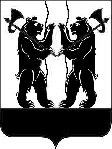 А Д М И Н И С Т Р А Ц И ЯЯРОСЛАВСКОГО МУНИЦИПАЛЬНОГО РАЙОНАПОСТАНОВЛЕНИЕ30.06.2016                                                                                                                               №859Об утверждении административногорегламента предоставления  муниципальной услуги по выдачеразрешения на строительствоРуководствуясь Градостроительным кодексом Российской Федерации, Федеральным законом от 27 июля 2010 года  № 210-ФЗ «Об организации предоставления государственных и муниципальных услуг», в целях повышения результативности и качества, открытости и доступности исполнения муниципальной услуги по выдаче разрешения на строительство объекта,  Администрация района п о с т а н о в л я е т: 1. Утвердить прилагаемый административный регламент предоставления муниципальной услуги по выдаче разрешения на строительство. 2. Признать утратившими силу:- постановление Администрации Ярославского муниципального района                   от 12.01.2015 № 2 «Об утверждении административного регламента предоставления муниципальной услуги по выдаче разрешений на строительство»;- постановление Администрации Ярославского муниципального района                    от 12.01.2015 № 3 «Об утверждении административного регламента предоставления муниципальной услуги по продлению строка действия  разрешения на строительство». Опубликовать постановление в газете «Ярославский агрокурьер» и разместить на официальном сайте Администрации Ярославского муниципального района.4. Контроль за исполнением постановления возложить на заместителя Главы Администрации ЯМР по вопросам ЖКХ и строительства Е.Е. Грачеву.5. Постановление вступает в силу с момента подписания.Глава Ярославскогомуниципального района                                                                                 Т.И.Хохлова			                                                УТВЕРЖДЕН           постановлением           Администрации ЯМР                                                                                                                                                                                                                      от 30.06.2016 № 859Административный регламентпредоставления муниципальной услуги по выдаче разрешения на строительство 1. Общие положения1.1. Административный регламент предоставления муниципальной услуги            по выдаче разрешения на строительство (далее – регламент) разработан в целях оптимизации административных процедур, повышения качества и доступности предоставления муниципальной услуги, определяет порядок и стандарт предоставления муниципальной услуги по выдаче разрешения на строительство (далее – муниципальная услуга). Регламент также определяет особенности предоставления услуги в электронной форме и через многофункциональный центр предоставления государственных и муниципальных услуг.1.2. При предоставлении муниципальной услуги заявителями являются физические и юридические лица являющиеся застройщиками, обеспечивающими на принадлежащем им земельном участке или на земельном участке иного правообладателя (которому при осуществлении бюджетных инвестиций                        в объекты капитального строительства государственной (муниципальной) собственности органы государственной власти (государственные органы), Государственная корпорация по атомной энергии «Росатом», Государственной корпорацией по космической деятельности "Роскосмос",органы управления государственными внебюджетными фондами или органы местного самоуправления передали в случаях, установленных бюджетным законодательством Российской Федерации, на основании соглашений свои полномочия государственного (муниципального) заказчика) строительство, реконструкцию объектов капитального строительства, а также выполнение инженерных изысканий, подготовку проектной документации для их строительства, реконструкции(далее – заявители).Интересы заявителей могут представлять иные лица, уполномоченные заявителем в соответствии с действующим законодательством. 1.3. Информирование о порядке предоставления муниципальной услуги.1.3.1. Отдел архитектуры и градостроительства Администрации Ярославского муниципального района (далее - Отдел)Место нахождения: 150001, г. Ярославль, Московский пр-т, д. 11/12 в рабочее время.Почтовый адрес: 150001, г. Ярославль, Московский пр-т, д. 11/12 в рабочее время.График работы: - понедельник - четверг с 8.30 до 17.30;- пятница с 8.30 до 16.00;- перерыв с 12.00 до 12.48;- суббота, воскресенье - выходные дни.Прием по вопросам предоставления муниципальной услуги ведется по месту нахождения Отдела  по следующему графику: -понедельник с 13.00 до 17.30;-вторник с 9.00 до 15.00;- четверг с 9.00 до 12.00.Справочные телефоны: телефону (4852) 94-85-22, т/факс: (4852)42-96-71.Адрес электронной почты: arhyamr@mail.ruРегиональный центр телефонного обслуживания: 8 4852 49-09-09,                           8 800 100-76-09.1.3.2. Муниципальная услуга может быть предоставлена по принципу «одного окна» через государственное автономное учреждение Ярославской области «Многофункциональный центр предоставления государственных                                 и муниципальных услуг» (далее – многофункциональный центр, МФЦ).Местонахождение: 150003 г. Ярославль, проспект Ленина, д. 14аГрафик работы, в том числе информирование и консультирование заявителей о порядке предоставления муниципальной услуги: Пн: 8:00 – 18:00   Вт: 10:00 – 20:00   Ср: 8:00 – 18:00   Чт: 8:00 – 18:00   Пт: 8:00 – 18:00   Сб: 8:00 – 18:00   Вс: Выходной день.Справочные телефоны: 8 (4852) 78-55-55.Адрес сайта многофункционального центра в информационно-телекоммуникационной сети «Интернет»: http://mfc76.ruАдрес электронной почты МФЦ: mfc@mfc76.ru.Информация о филиалах многофункционального центра размещена на сайте многофункционального центра.1.4. Информация о предоставлении муниципальной услуги, об услугах, которые являются необходимыми и обязательными для предоставления муниципальной услуги, формы и образцы документов, в том числе бланк заявленияо выдаче разрешения на строительство (далее по тексту – заявления) доступный для копирования и заполнения, в том числе в электронной форме, размещаются:- на официальном сайте Администрации ЯМР в информационно-телекоммуникационной сети «Интернет»: http://yamo.yarregion.ru/uslugi.php.- на информационных стендах в Отделе; - в федеральной государственной информационной системе «Единый портал государственных и муниципальных услуг (функций)» www.gosuslugi.ru (далее – Единый портал):https://www.gosuslugi.ru/pgu/service/7600000000163133622_10000042249.html#!_description;- на сайте многофункционального центра;- в многофункциональном центре.1.5. Предоставление информации заявителям по вопросам предоставления муниципальной услуги, в том числе о ходе предоставления муниципальной услуги осуществляется:- в устной форме при личном обращении в Отдел или в многофункциональном центре- посредством телефонной связи: (4852) 94-85-22;- с использованием электронной почты: arhyamr@mail.ru;- с использованием Единого портала;- через официальный сайт Администрации ЯМР или многофункционального центрапо форме обратной связи: http://yamo.yarregion.ru/feedback/.- посредством почтового отправления:150001, г. Ярославль, Московский пр-т, д. 11/12 в рабочее время.Письменное обращение за информацией о порядке предоставления муниципальной услуги должно быть рассмотрено не позднее 30 дней. Ответ на обращение, поступившее в форме электронного документа, направляется в форме электронного документа по адресу электронной почты, указанному в обращении, или в письменной форме по почтовому адресу, указанному в обращении.1.6. В рамках предоставления муниципальной услуги заявителю обеспечивается возможность осуществить запись на прием через Единый портал, выбрав удобные для него дату и время приема.При осуществлении записи на прием Отделне вправе требовать от заявителя совершения иных действий, кроме прохождения процедуры идентификации                и аутентификации и указания цели приема.Запись на прием осуществляется посредством интерактивного сервиса Единого портала.Сотрудник Отделав течение одного рабочего дня отправляет в личный кабинет заявителя на Едином портале уведомление о записи на прием либо уведомление о необходимости указания цели приема.2. Стандарт предоставления муниципальной услуги2.1. Наименование муниципальной услуги: выдача разрешения                               на строительство.2.2. Наименование органа, предоставляющего муниципальную услугу: Отдел архитектуры и градостроительства Администрации Ярославского муниципального района.При предоставлении муниципальной услуги запрещается требовать                        от заявителя осуществления действий, в том числе согласований, необходимых для получения муниципальной услуги и связанных с обращением в иные государственные органы, органы местного самоуправления и организации,                    за исключением получения услуг, получения документов и информации, предоставляемых в результате предоставления таких услуг, включённых                        в перечень услуг, которые являются необходимыми и обязательными для предоставления муниципальной услуги, утверждённыйПостановлением Администрации ЯМР от 31.03.2015 №2356 «Об утверждении перечня услуг, предоставляемых Администрацией ЯМР в многофункциональных центрах предоставления государственных и муниципальных услуг2.3. Формы подачи заявления и получения результата предоставления услуги:- очная форма – при личном присутствии заявителя в Отдел или МФЦ;- заочная форма – без личного присутствия заявителя (по почте,                                с использованием электронной почты, через Единый портал).Муниципальную услугу в электронной форме могут получить только физические или юридические лица, зарегистрированные на Едином портале.Форма и способ получения результата, подтверждающего предоставление муниципальной услуги, указываются заявителем в заявлении, если иное                       не установлено законодательством Российской Федерации.2.4. Результатом предоставления муниципальной услуги является:- выдача (направление) заявителю разрешения на строительство, в том числе на отдельные этапы строительства, реконструкции;- продление срока действия разрешения на строительство;-внесение изменений в разрешение на строительство;- выдача (направление) заявителю мотивированного отказа в выдаче разрешения на строительство, в продлении срока действия разрешения                        на строительство или во внесении изменений в разрешение на строительство.Разрешение на строительство представляет собой документ, подтверждающий соответствие проектной документации требованиям градостроительного плана земельного участка или проекту планировки территории и проекту межевания территории (в случае строительства, реконструкции линейных объектов)                      и дающий застройщику право осуществлять строительство, реконструкцию объектов капитального строительства, за исключением случаев, предусмотренных статьей 13 Закона Ярославской области от 11 октября 2006 г. № 66-з                          «О градостроительной деятельности на территории Ярославской области».2.5. Срок предоставления муниципальной услуги составляет 10 календарных дней со дня получения Отделом заявления о выдаче разрешения на строительство, продлении срока его действия и 10 рабочих дней со дня получения Отделом уведомления о переходе прав на земельный участок, об образовании земельного участка. В рамках настоящего регламента срок, определенный днями, исчисляется                в календарных днях, если срок не установлен в рабочих днях.2.6. Правовые основания для предоставления муниципальной услуги:- Градостроительный кодекс Российской Федерации от 29.12.2004 № 190-ФЗ (Российская газета, № 290, 30.12.2004); - Федеральный закон «О введении в действие Градостроительного кодекса Российской Федерации» от 29.12.2004 № 191-ФЗ («Российская газета», № 290, 30.12.2004);- Федеральный закон от 06.10.2003 № 131-ФЗ «Об общих принципах организации местного самоуправления в Российской Федерации» («Собрание законодательства РФ», 06.10.2003, № 40, ст. 3822);- Федеральным законом от 27 июля 2010 года № 210-ФЗ «Об организации предоставления государственных и муниципальных услуг» («Российская газета», № 168, 30.07.2010);- Постановление Правительства РФ от 16.02.2008 № 87 «О составе разделов проектной документации и требованиях к их содержанию» ("Собрание законодательства РФ», 25.02.2008, № 8, ст. 744);- Постановление Правительства РФ от 27.09.2011 № 797 «О взаимодействии между многофункциональными центрами предоставления государственных                   и муниципальных услуг и федеральными органами исполнительной власти, органами государственных внебюджетных фондов, органами государственной власти субъектов Российской Федерации, органами местного самоуправления» («Собрание законодательства РФ», 03.10.2011, № 40, ст. 5559, изменения «Российская газета», № 303, 31.12.2012);- Постановление Правительства РФ от 22.12.2012 № 1376 «Об утверждении Правил организации деятельности многофункциональных центров предоставления государственных и муниципальных услуг» («Российская газета», № 303, 31.12.2012, «Собрание законодательства РФ», 31.12.2012, № 53 (ч. 2),              ст. 7932);- Постановление Правительства Российской Федерации от 30 апреля 2014 года № 403 «Об исчерпывающем перечне процедур в сфере жилищного строительства»;- Приказ Министерства строительства и жилищно-коммунального хозяйства Российской Федерации о  19 февраля 2015 г. № 117/пр «Об утверждении формы разрешения на строительство и формы разрешения на ввод объекта                               в эксплуатацию».- Приказ Минэкономразвития России от 18.01.2012 № 13 «Об утверждении примерной формы соглашения о взаимодействии между многофункциональными центрами предоставления государственных и муниципальных услуг                              и федеральными органами исполнительной власти, органами государственных внебюджетных фондов, органами государственной власти субъектов Российской Федерации, органами местного самоуправления» (Зарегистрировано в Минюсте России 20.03.2012 N 23527, Первоначальный текст документа опубликован                   в издании «Бюллетень нормативных актов федеральных органов исполнительной власти», № 19, 07.05.2012, изменения «Российская газета», № 139, 28.06.2013); - Закон Ярославской области от 11.10.2006 № 66-з «О градостроительной деятельности на территории Ярославской области» (Губернские вести, № 63, 12.10.2006, № 40, 14.06.2007, «Документ-Регион», № 93, 11.11.2011,  № 52  04.07.2014, № 29 14.04.2015,   14.07.2015).2.7. Перечень документов, необходимых для предоставления муниципальной услуги.2.7.1. Перечень документов необходимых для получения разрешения                      на строительство, реконструкцию объекта капитального строительства.1)  Перечень документов, предоставляемых заявителем самостоятельно:а) заявление установленной формы (Приложение № 1 к регламенту).б) документ, удостоверяющий личность заявителя или представителя заявителя;в) документ, удостоверяющий полномочия представителя,  если с заявлением обращается представитель заявителя физического либо юридического лица;г) правоустанавливающие документы на земельный участок, если право                не зарегистрировано в Едином государственном реестре прав на недвижимое имущество и сделок с ним.  д) материалы, содержащиеся в проектной документации. - пояснительная записка;- схема планировочной организации земельного участка, выполненная                   в соответствии с градостроительным планом земельного участка, с обозначением места размещения объекта капитального строительства, подъездов и проходов             к нему, границ зон действия публичных сервитутов, объектов археологического наследия;- схема планировочной организации земельного участка, подтверждающая расположение линейного объекта в пределах красных линий, утверждённых                в составе документации по планировке территории применительно к линейным объектам;- схемы, отображающие архитектурные решения;- сведения об инженерном оборудовании, сводный план сетей инженерно-технического обеспечения с обозначением мест подключения (технологического присоединения) проектируемого объекта капитального строительства к сетям инженерно-технического обеспечения;- проект организации строительства объекта капитального строительства;- проект организации работ по сносу или демонтажу объектов капитального строительства, их частей;- перечень мероприятий по обеспечению доступа инвалидов к объектам здравоохранения, образования, культуры, отдыха, спорта и иным объектам социально-культурного и коммунально-бытового назначения, объектам транспорта, торговли, общественного питания, объектам делового, административного, финансового, религиозного назначения, объектам жилищного фонда в случае строительства, реконструкции указанных объектов при условии, что экспертиза проектной документации указанных объектов                 не проводилась в соответствии со статьей 49 Градостроительного кодекса РФ.Данные материалы являются результатом оказания необходимой                              и обязательной услуги для предоставления данной муниципальной услуги                     и предоставляются заявителем самостоятельно.е) положительное заключение экспертизы проектной документации объекта капитального строительства (применительно к отдельным этапам строительства            в случае, предусмотренном частью 12.1 статьи 48 Градостроительного кодекса), если такая проектная документация подлежит экспертизе в соответствии                         со статьей 49 Градостроительного кодекса, положительное заключение государственной экспертизы проектной документации в случаях, предусмотренных частью 3.4 статьи 49 Градостроительного кодекса, положительное заключение государственной экологической экспертизы проектной документации в случаях, предусмотренныхчастью 6 статьи 49 Градостроительного кодекса.Данные материалы являются результатом оказания необходимой                                и обязательной услуги для предоставления данной муниципальной услуги                      и предоставляются заявителем самостоятельно.ж) согласие всех правообладателей объекта капитального строительства               в случае реконструкции такого объекта, за исключением указанных в пункте 6.2 части 7 ст. 51 Градостроительного кодекса случаев реконструкции многоквартирного дома;з) решение общего собрания собственников помещений в многоквартирном доме, принятое в соответствии с жилищным законодательством в случае реконструкции многоквартирного дома, или, если в результате такой реконструкции произойдет уменьшение размера общего имущества                                 в многоквартирном доме, согласие всех собственников помещений                          в многоквартирном доме;и) соглашение о передаче полномочий государственного (муниципального) заказчика -  при наличии соглашения о передаче в случаях, установленных бюджетным законодательством Российской Федерации, органом государственной власти (государственным органом), Государственной корпорацией по атомной энергии «Росатом», Государственной корпорацией по космической деятельности "Роскосмос", органом управления государственным внебюджетным фондом или органом местного самоуправления полномочий государственного (муниципального) заказчика, заключенного при осуществлении бюджетных инвестиций;к) в случае проведения реконструкции государственным (муниципальным) заказчиком, являющимся органом государственной власти (государственным органом), Государственной корпорацией по атомной энергии «Росатом», Государственной корпорацией по космической деятельности "Роскосмос",органом управления государственным внебюджетным фондом или органом местного самоуправления, на объекте капитального строительства государственной (муниципальной) собственности, правообладателем которого является государственное (муниципальное) унитарное предприятие, государственное (муниципальное) бюджетное или автономное учреждение,                  в отношении которого указанный орган осуществляет соответственно функции            и полномочия учредителя или права собственника имущества, - соглашение                 о проведении такой реконструкции, определяющее в том числе условия и порядок возмещения ущерба, причиненного указанному объекту при осуществлении реконструкции.л) документы, предусмотренные законодательством Российской Федерации           об объектах культурного наследия, в случае, если при проведении работ                    по сохранению объекта культурного наследия затрагиваются конструктивные             и другие характеристики надежности и безопасности такого объекта.2) Перечень документов и сведений, подлежащих представлению в рамках межведомственного информационного взаимодействия:а) градостроительный план земельного участка или в случае выдачи разрешения на строительство линейного объекта реквизиты проекта планировки территории и проекта межевания территории - данные сведения находятся                   в распоряжении органа предоставляющего муниципальную услугу, либо предоставляются в рамках межведомственного взаимодействия.б) разрешение на отклонение от предельных параметров разрешенного строительства, реконструкциив случае если застройщику было предоставлено такое разрешение в соответствии со статьей 40 Градостроительного кодекса.в) выписка из Единого реестра аккредитованных лиц, выданная Росаккредитацией, в случае если заявитель не предоставил самостоятельно свидетельство об аккредитации юридического лица, выдавшего положительное заключение негосударственной экспертизы проектной документации (в случае если представлено заключение негосударственной экспертизы проектной документации);г) выписка из единого государственного реестра прав на недвижимое имущество, если право на земельный участок зарегистрировано в Едином государственном реестре прав на недвижимое имущество и сделок с ним, выданная Федеральной службой государственной регистрации, кадастра                       и картографии.Заявитель может по собственному желанию предоставить самостоятельно документы, указанные в пп. 2 п. 2.7.1. 2.7.2. Перечень документов необходимых для получения разрешения                     на строительство, реконструкцию объекта индивидуального жилищного строительства. 1) Перечень документов, предоставляемых заявителем самостоятельно:а) заявление установленной формы (приложение  1 к Регламенту).б) документ, удостоверяющий личность заявителя или представителя заявителя;в) документ, удостоверяющий полномочия представителя,  если с заявлением обращается представитель заявителя физического либо юридического лица;г) правоустанавливающие документы на земельный участок, если право                не зарегистрировано в Едином государственном реестре прав на недвижимое имущество и сделок с ним.  д) схема планировочной организации земельного участка с обозначением места размещения объекта индивидуального жилищного строительства.2) Перечень документов и сведений, подлежащих представлению в рамках межведомственного информационного взаимодействия:а) выписка из единого государственного реестра прав на недвижимое имущество, если право на земельный участок зарегистрировано в Едином государственном реестре прав на недвижимое имущество и сделок с ним, выданная Федеральной службой государственной регистрации, кадастра                       и картографии.б) градостроительный план земельного участка или в случае выдачи разрешения на строительство линейного объекта реквизиты проекта планировки территории и проекта межевания территории - данные сведения находятся                  в распоряжении органа предоставляющего муниципальную услугу, либо предоставляются в рамках межведомственного взаимодействия.2.7.3. Перечень документов необходимых для продления срока действия разрешения на строительство:1) заявление установленной формы (приложение  1 к Регламенту).2) документ, удостоверяющий личность заявителя или представителя заявителя;3) документ, удостоверяющий полномочия представителя,  если с заявлением обращается представитель заявителя физического либо юридического лица;4)  разрешение на строительство(заявитель предоставляет оригинал);5) проект организации строительства с откорректированными расчетными сроками строительства (заявитель предоставляет оригинал).  6) документы, подтверждающие, что строительство начато до истечения срока подачи заявления;7) договор поручительства банка за надлежащее исполнение застройщиком обязательств по передаче жилого помещения по договору участия в долевом строительстве или договор страхования гражданской ответственности лица, привлекающего денежные средства для долевого строительства многоквартирного дома и (или) иных объектов недвижимости (застройщика),             за неисполнение или ненадлежащее исполнение обязательств по передаче жилого помещения по договору участия в долевом строительстве (в случае если заявление опродлении срока действия разрешения на строительство подается застройщиком, привлекающим на основании договора участия в долевом строительстве, предусматривающего передачу жилого помещения, денежные средства граждан и юридических лиц для долевого строительства многоквартирного дома и (или) иных объектов недвижимости застройщика).  Указанные выше документы предоставляются заявителем самостоятельно.2.7.4. Перечень документов необходимых для внесения изменений                            в разрешение на строительство.1) Перечень документов, предоставляемых заявителем самостоятельно:а) уведомление о переходе прав на земельный участок или  об образовании земельного участка (Приложение № 2 к регламенту).б) документ, удостоверяющий личность заявителя или представителя заявителя;в) документ, удостоверяющий полномочия представителя,  если с заявлением обращается представитель заявителя физического либо юридического лица;г) правоустанавливающие документы на земельный участок, если право                   не зарегистрировано в Едином государственном реестре прав на недвижимое имущество и сделок с ним, предоставляется в случае перехода прав на такие земельные участки.  2) Перечень документов и сведений, подлежащих представлению в рамках межведомственного информационного взаимодействия:а) выписка из единого государственного реестра прав на недвижимое имущество, если право на земельный участок зарегистрировано в Едином государственном реестре прав на недвижимое имущество и сделок с ним, предоставляется в случае перехода прав на такие земельные участки, выданная Федеральной службой государственной регистрации, кадастра и картографии.б) решение об образовании земельных участков (предоставляется только               в случае образования земельного участка путем объединения земельных участков, в отношении которых или одного из которых выдано разрешение                                 на строительство, либо путем раздела, перераспределения земельных участков или выдела земельных участков, в отношении которых выдано разрешение на строительство) – данные сведения находятся в распоряжении органа предоставляющего муниципальную услугу.в) градостроительный план земельного участка, на котором планируется осуществить строительство, реконструкцию объекта капитального строительства (предоставляется только в случае образования земельных участков путем раздела, перераспределения земельных участков или выдела из земельных участков,                  в отношении которых было выдано разрешение на строительство).При переходе права на земельный участок и объект капитального строительства срок действия разрешения на строительство сохраняется.Заявитель вправе предоставить полный пакет документов, необходимых для предоставления муниципальной услуги, самостоятельно.Установленный выше перечень документов является исчерпывающим.Орган, предоставляющий муниципальные услуги, не вправе требовать                    от заявителя:- представления документов и информации или осуществления действий, представление или осуществление которых не предусмотрено нормативными правовыми актами, регулирующими отношения, возникающие в связи                           с предоставлением муниципальных услуг;- представления документов и информации, в том числе подтверждающих внесение заявителем платы за предоставление муниципальных услуг, которые находятся в распоряжении органов, предоставляющих государственные услуги, органов, предоставляющих муниципальные услуги, иных государственных органов, органов местного самоуправления либо подведомственных государственным органам или органам местного самоуправления организаций, участвующих в предоставлении муниципальных услуг, в соответствии                           с нормативными правовыми актами Российской Федерации, нормативными правовыми актами Ярославской области, муниципальными правовыми актами,           за исключением документов, включенных в определенный частью 6 статьи 7 Федерального закона от 27июля 2010 года № 210-ФЗ «Об организации предоставления государственных и муниципальных услуг» перечень документов, если иное не предусмотрено нормативными правовыми актами, определяющими порядок предоставления муниципальных услуг. 2.8. Перечень услуг, которые являются необходимыми и обязательными для предоставления муниципальной услуги:1) подготовка проектной документации на строительство (реконструкцию) объектов капитального строительства в соответствии с градостроительным законодательством Российской Федерации, а также отдельных разделов (частей) такой проектной документации;2) проведение государственной или негосударственной экспертизы проектной документации;3) проведение государственной экологической экспертизы проектной документации.2.9. Основания для отказа в предоставлении муниципальной услуги отсутствуют.2.10. Исчерпывающий перечень оснований для принятия решения                             о мотивированном отказе в выдаче разрешения на строительство:1) Перечень оснований для принятия решения о мотивированном отказе                  в выдаче разрешения на строительство:а) непредставление определенных  подпунктами 2.7.1 или 2.7.2 пункта 2.7 раздела 2 регламента документов, обязанность по представлению которых возложена на заявителя;б) несоответствие представленных документов требованиям градостроительного плана земельного участка или, в случае выдачи разрешения на строительство линейного объекта, требованиям проекта планировки территории и проекта межевания территории;в) несоответствие представленных документов требованиям, установленным        в разрешении на отклонение от предельных параметров разрешённого строительства, реконструкции.Неполучение или несвоевременное получение документов, запрошенных                   в порядке межведомственного взаимодействия, не может являться основанием для отказа в предоставлении муниципальной услуги.2)  Перечень оснований для принятия решения о мотивированном отказе              во внесении изменений в разрешение на строительство:а) отсутствие в уведомлении о переходе прав на земельный участок,                       об образовании земельного участка реквизитов документов, предусмотренных частью 2 подпункта 2.7.4 пункта 2.7 раздела 2 регламента;б) отсутствие  в Едином государственном реестре прав на недвижимое имущество и сделок с ним сведений о правоустанавливающих документах                    на земельный участок, и если заявитель не представил указанные документы самостоятельно (в случае подачи уведомления о переходе прав на земельный участок); в) недостоверность сведений, указанных в уведомлении;г) несоответствие планируемого размещения объекта капитального строительства требованиям градостроительного плана земельного участка                     в случае образования земельного участка путем раздела, перераспределения земельных участков или выдела из земельных участков.3) Перечень оснований для принятия решения о мотивированном отказе                 в продлении срока действия разрешения на строительство:- строительство, реконструкция не начаты до истечения срока подачи заявления о продлении срока действия разрешения на строительство.Заявление должно быть подано не менее чем за 60 дней до истечения срока действия разрешения на строительство.Перечень оснований для принятия решения о мотивированном  отказе                        в предоставлении муниципальной услуги содержащийся в пункте 2.10 раздела 2 регламента является исчерпывающим.2.11. Возможность приостановления срока предоставления муниципальной услуги законодательством не предусмотрена.2.12. Предоставление муниципальной услуги осуществляется без взимания платы.2.13. Максимальный срок ожидания в очереди при подаче заявления и при получении результата предоставления муниципальной услуги не должен превышать 15 минут. 2.14. Срок и порядок регистрации заявления на предоставление муниципальной услуги.Заявление, поданное в очной форме в Отдел, регистрируется непосредственно при подаче соответствующего заявления в Отделе.Порядок регистрации заявления, поданное в очной форме в МФЦ, определяется соглашением о взаимодействии с многофункциональным центром. Заявление,поданное в заочной форме регистрируется, в день поступления заявления в Отдел.2.15. Требования к помещениям, в которых предоставляется муниципальная услуга, к местам ожидания и приема заявителей, размещению и оформлению визуальной, текстовой и мультимедийной информации о порядке предоставления муниципальной услуги.Вход в здание оборудован информационной табличкой (вывеской), содержащей информацию о наименовании, местонахождении, режиме работы,            а также о телефонных номерах справочной службы.Пути движения к входу в здание (при их наличии), вход в здание, пути движения к местам ожидания, информирования и оказания услуги, равно как                 и сами места ожидания, информирования и оказания услуги, оборудуются                    в соответствии с требованиями строительных норм и правил, обеспечивающих доступность для инвалидов и маломобильных групп населения.Все помещения, в которых предоставляется муниципальная услуга, соответствуют санитарно-эпидемиологическим требованиям, правилам пожарной безопасности, нормам охраны труда.Помещения для работы с заявителями оборудуются соответствующими информационными стендами, вывесками, указателями.Места ожидания оборудуются стульями или столами обеспечиваются канцелярскими принадлежностями в количестве, достаточном для оформления документов заявителями.В случае если совокупный максимальный срок ожидания заявителя в очереди при подаче документов, необходимых для предоставления муниципальной услуги, и максимальный срок приема заявления и документов от заявителя превышают 1 час, помещение для предоставления муниципальной услуги обеспечиваются санитарно-гигиеническими  помещениями, оборудованными             в соответствии с требованиями строительных норм и правил, обеспечивающих доступность для инвалидов и маломобильных групп населения.2.16. Показатели доступности и качества муниципальной услуги.- возможность получения услуги всеми способами, предусмотренные законодательством, в том числе через Единый портали МФЦ (да\нет). - отсутствие превышения срока предоставления муниципальной услуги установленного пунктом 2.5 раздела 2 регламента(да\нет); - отсутствие обоснованных жалоб со стороны заявителей(да\нет);- беспрепятственный доступ к местам предоставления муниципальной услуги для маломобильных групп граждан (входы в помещения оборудуются пандусами, расширенными проходами, позволяющими обеспечить беспрепятственный доступ маломобильных групп граждан, включая инвалидов, использующих кресла-коляски) (да\нет);- оборудование мест для бесплатной парковки автотранспортных средств,               в том числе не менее 1 - для транспортных средств инвалидов (да\нет).2.17. Особенности предоставления муниципальной услуги через Единый порталЭлектронная форма заявления заполняется на Едином портале.При подаче заявления в форме электронного документа с использованием Единого портала сканированные копии документов прикрепляются к нему в виде электронных файлов с соблюдением следующих требований:- формат изображений в прикрепляемом файле – JPEG, JPEG 2000 или pdf;- разрешение прикрепляемых сканированных копий не должно быть меньше 300 dpi;- размер всех прикрепляемых файлов не должен превышать 5 мегабайт.При предоставлении муниципальной услуги в электронной форме заявителю предоставляется возможность получать информацию о ходе предоставления муниципальной услуги в личном кабинете Единого портала.Основанием для регистрации запроса, направленного посредством Единого портала (далее – электронный запрос), является его поступление к специалисту уполномоченного органа, ответственного за работу с Единым порталом (далее – специалист по электронному взаимодействию).Специалист по электронному взаимодействию в течение одного рабочего дня рассматривает поступившие  документы, распечатывает заявление                                  и представленные электронные копии документов, заверяет документы подписью и печатью, формирует личное дело заявителя, и передает его специалисту, ответственному за прием документов.Скан-копия результата предоставления муниципальной услуги, подписанная квалифицированной электронной подписью уполномоченного должностного лица в соответствии с Федеральным законом от 6 апреля 2011 года № 63-ФЗ                     «Об электронной подписи», направляется заявителю в личный кабинет на Едином портале.При направлении результата предоставления муниципальной услуги                       в электронной форме в личный кабинет заявителя допускается архивирование файлов в форматы zip, rar.Общий размер файлов, направляемых в личный кабинет заявителя, не должен превышать 5 мегабайт.Получение результата предоставления муниципальной услуги в электронной форме не лишает заявителя права получить указанный результат на бумажном носителе.3. Административные процедуры3.1. Предоставление муниципальной услуги включает в себя следующие административные процедуры:- прием, первичная проверка и регистрация заявления и приложенных к нему документов, в том числе через многофункциональный центр и в электронной форме;- рассмотрение и проверка заявления и приложенных к нему документов, подготовка проекта документа, являющегося результатом муниципальной услуги;- принятие уполномоченным должностным лицом решения по результатам рассмотрения и проверки заявления и приложенных к нему документов;- выдача (направление) заявителю документов являющихся результатом оказания муниципальной услуги, в том числе в электронной форме.Блок-схема предоставления муниципальной услуги приведена в приложении 3 к административному регламенту.3.2. Прием, первичная проверка и регистрация заявления и приложенных                   к нему документов, в том числе через многофункциональный центр                                   и в электронной форме. Основанием для начала административной процедуры является поступление           в Отдел заявления с приложенными к нему документами о выдаче разрешения на строительство, продления срока действия разрешения на строительство, внесения изменений  в разрешение на строительство при личном обращении заявителя                в Отдел или многофункциональный центр, путем почтового отправления, по электронной почте, либо через Единый портал.Ответственным за выполнение административной процедуры является ведущий специалист отдела архитектуры и градостроительства Администрации ЯМР (далее ведущий специалист Отдела).При проведении первичной проверки ведущий специалист Отдела:- проверяет документы, удостоверяющие личность заявителя либо полномочия представителя;- проверяет надлежащее оформление заявления и соответствие представленных документов документам, указанным в заявлении.После принятия заявления и документов представленных заявителем лично ведущий специалист Отделавыдает заявителю расписку в получении заявления. В случае поступления в Отдел заявления на оказание муниципальной услуги     и документов через многофункциональный центр, ведущий специалист Отделарегистрирует заявление в порядке, установленном правилами внутреннего документооборота Отдела, фиксирует сведения о заявителе (номер дела) и дату поступления заявления в МФЦ.При поступлении заявления через Единый портал, заявление регистрируется              в установленном порядке и заявителю в личный кабинет на Едином портале направляется соответствующее уведомление.Максимальный срок исполнения административной процедуры составляет              1 день.3.3. Рассмотрение и проверка заявления и приложенных к нему документов, подготовка проекта документа, являющегося результатом муниципальной услуги.Основанием для начала административной процедуры является регистрация заявления и приложенных  к нему документов.  Ответственными за выполнение административной процедуры являютсяведущий специалист отдела архитектуры и градостроительства Администрации ЯМР (далее ведущий специалист Отдела).Ведущий специалист Отдела: - формирует запросы в рамках межведомственного информационного взаимодействия (путем заполнения интерактивных форм) в соответствии                       с требованиями, установленными Федеральным законом от 27 июля 2010 года  № 210-ФЗ «Об организации предоставления государственных и муниципальных услуг». Запросы формируются и направляются в день регистрации заявления.Межведомственное взаимодействие осуществляется в электронной форме                 с использованием системы межведомственного электронного взаимодействия            по межведомственному запросу органа, предоставляющего муниципальную услугу, подведомственной государственному органу организации, участвующей     в предоставлении государственных и муниципальных услуг, либо многофункционального центра в случаях, предусмотренных соглашением                     о взаимодействии.Направление межведомственного запроса на бумажном носителе допускается в случае невозможности направления запроса в электронной форме в связи                       с подтвержденной технической недоступностью или неработоспособностью веб-сервисов либо неработоспособностью каналов связи, обеспечивающих доступ               к сервисам.3.3.1. В случае поступления заявления о выдаче разрешения на строительство ведущий специалист Отдела:- проводит проверку наличия и правильности оформления документов, необходимых для принятия решения о выдаче разрешения на строительство;- запрашивает документы (их копии или сведения, содержащиеся в них), указанные в части 2 подпункта 2.7.1 или в части 2 подпункта 2.7.2 пункта 2.7. раздела 2 регламента, в порядке межведомственного взаимодействия, если заявитель не представил указанные документы самостоятельно.По межведомственным запросам Отдела, документы (их копии или сведения, содержащиеся в них), предоставляются государственными органами, органами местного самоуправления и подведомственными государственным органам или органам местного самоуправления организациями, в распоряжении которых находятся указанные документы, в срок не позднее трех рабочих дней со дня получения соответствующего межведомственного запроса. Неполучение или несвоевременное получение документов, запрошенных                в порядке межведомственного взаимодействия, не может являться основанием для отказа в выдаче разрешения на строительство;- запрашивает у заявителя правоустанавливающие документы на земельный участок, если указанные документы (их копии или сведения, содержащиеся в них) отсутствуют в Едином государственном реестре прав на недвижимое имущество       и сделок с ним.- проводит проверку соответствия проектной документации или схемы планировочной организации земельного участка с обозначением места размещения объекта индивидуального жилищного строительства требованиям градостроительного плана земельного участка либо в случае выдачи разрешения на строительство линейного объекта - требованиям проекта планировки территории и проекта межевания территории, а также красным линиям. В случае выдачи лицу разрешения на отклонение от предельных параметров разрешенного строительства, реконструкции проводится проверка проектной документации или указанной схемы планировочной организации земельного участка на соответствие требованиям, установленным в разрешении на отклонение от предельных параметров разрешенного строительства, реконструкции;- осуществляет подготовку проекта документа, являющегося результатом предоставления муниципальной услуги.При наличии оснований, предусмотренных частью 1 пунктом  2.10 раздела 2 регламента, ведущий специалист Отдела готовит проект мотивированного отказа     в выдаче разрешения на строительство  и передает его для подписания начальнику отдела архитектуры и градостроительства ЯМР – главному архитектору(далее - начальник Отдела).При отсутствии оснований, предусмотренных пунктом 2.10 регламента, ведущий специалист Отдела готовит проект разрешения на строительство,                  и передает его вместе с заявлением и приложенными к нему документами начальнику Отдела, для подписания.Максимальный срок исполнения административной процедуры – 7 дней.3.3.2. В случае поступления заявления о продлении срока действия разрешения на строительство рассмотрение и проверка заявления и приложенных к нему документов осуществляются в порядке, установленном в подпункте 3.3.1. пункта 3.3. раздела 3 регламента с учетом следующих особенностей:- ведущий специалист Отделапроводит проверку наличия документов, указанных в пункте 2.7.3 раздела 2 регламента, и соблюдение требовании установленных Градостроительным кодексом, предусматривающих подачу заявления о продлении срока действия разрешения на строительство, не менее чем за шестьдесят дней до истечения срока действия такого разрешения, наличие документов и (или) информации подтверждающих начало строительства, реконструкции объекта капитального строительства до истечения срока подачи заявления опродлении срока действия разрешения на строительство; осуществляет подготовку проекта документа, являющегося результатом предоставления муниципальной услуги;  При наличии оснований, предусмотренных частью 3 пунктом  2.10 раздела 2 регламента, ведущий специалист Отдела готовит проект мотивированного отказа в продлении срока действия разрешения на строительство  и передает его для подписания начальнику Отдела. При отсутствии оснований, предусмотренных пунктом 2.10 регламента, ведущий специалист Отдела проставляет на оригинале разрешения соответствующую запись о продлении и передает его вместе с заявлением                    и приложенными к нему документами начальнику Отдела, для подписания.Максимальный срок исполнения административной процедуры – 7 дней.3.3.3. В случае поступления уведомления о переходе прав на земельный участок, об образовании земельного участка его рассмотрение и проверка осуществляются в порядке, установленном в подпункте 3.3.1. пункта 3.3. раздела 3 регламента с учетом следующих особенностей:- ведущий специалист Отделазапрашивает документы (их копии или сведения, содержащиеся в них), указанные в части 1 подпункта 2.7.4 пункта 2.7  раздела 2 регламента, в порядке межведомственного взаимодействия в соответствующих органах государственной власти или органах местного самоуправления, если заявитель не представил указанные документы самостоятельно, и контролирует получение сведений по каналам межведомственного взаимодействия.- запрашивает у заявителя правоустанавливающие документы на земельный участок, если указанные документы (их копии или сведения, содержащиеся в них) отсутствуют в Едином государственном реестре прав на недвижимое имущество и сделок с ним;- по итогам проверки информации содержащейся в уведомлении о переходе прав на земельный участок и полученных документовосуществляет подготовку проекта документа, являющегося результатом предоставления муниципальной услуги;При наличии оснований, предусмотренных частью 2 пунктом  2.10 раздела 2 регламента, ведущий специалист Отдела готовит проект мотивированного отказа во внесении изменений  в разрешение на строительство  и передает его для подписания начальнику Отдела.При отсутствии оснований, предусмотренных пунктом 2.10 регламента, ведущий специалист Отдела готовит новое разрешение на строительство взамен ранее выданного и передает его вместе с заявлением и приложенными к нему документами начальнику Отдела, для подписания.Максимальный срок исполнения административной процедуры составляет 6-  7 дней.3.4. Принятие уполномоченным должностным лицом решения по результатам рассмотрения заявления и приложенных к нему документов.Основанием для начала административной процедуры является получение начальником Отдела документа, являющегося результатом предоставления муниципальной услуги.Ответственным за выполнение административной процедуры являетсяначальник Отдела.3.4.1. При принятии решения о выдаче разрешения на строительство, начальник Отдела в течение 1 рабочего  дня рассматривает представленный проект разрешения на строительство (проект мотивированного отказа в выдаче разрешения на строительство) и приложенные к нему документы и принимает решение о выдаче разрешения на строительство (об отказе в выдаче разрешения на строительство), подписывая соответствующий проект.При наличии замечаний начальник Отдела направляет документы                             на доработку. Доработанные в тот же день документы передаются начальнику Отдела для подписания. Подписанные документы передаются для выдачи (направления) заявителю.3.4.2. Принятие решения о продлении срока действия разрешения                            на строительство осуществляется в порядке, установленном в подпункте 3.4.1, пункта 3.4, раздела 3 регламента, с учетом следующих особенностей:- в случае принятия решения о продлении срока действия разрешения                     на строительство, начальник Отдела ставит подпись на оригинале разрешения               на строительство в графе о продлении срока его действия;- в случае принятия решения об отказе в продлении срока действия разрешения на строительство, начальник Отдела подписывает проект мотивированного отказа в продлении срока действия разрешения                                на строительство.3.4.3. Принятие решения о внесении изменений в разрешение                                  на строительство осуществляется в порядке, установленном в подпункте 3.4.1, пункта 3.4, раздела 3 регламента, с учетом следующих особенностей:- в случае принятия начальником Отдела решения о внесении изменений                     в разрешение на строительство осуществляет подготовку проекта нового разрешения на строительство взамен ранее выданного и направляет его                       на подписание.Начальник Отдела подписывает разрешение на строительство (взамен ранее выданного) и передает его ведущему специалисту Отдела, который ставит отметку о выдаче нового разрешения на строительство на оригинале ранее выданного разрешения;- в случае принятия решения об отказе во внесении изменений в разрешение на строительствоначальник Отделаподписывает проект мотивированного отказа во внесении изменений в разрешение на строительство.Максимальный срок исполнения административной процедуры составляет             1 день.3.5. Выдача (направление) заявителю документов являющихся результатом оказания муниципальной услуги.Основанием для начала административной процедуры является получение ведущим специалистом Отделаподписанных документов являющихся результатом оказания муниципальной услуги.Ответственными за выполнение административной процедуры является ведущий специалист Отдела.Ведущий специалист Отдела в течение 1 дня с момента получения документов являющихся результатом оказания муниципальной услуги производит                          в установленном порядке регистрацию документов, вносит сведения о принятом решениив Журнал регистрации разрешений на строительство.Ведущий специалист Отдела вносит сведения о результате предоставления муниципальной услуги в журнал.Прибывший в назначенный для получения результата предоставления муниципальной услуги день заявитель предъявляет документ, удостоверяющий личность, а представитель заявителя дополнительно документ, подтверждающий его полномочия.Ведущий специалист Отдела проверяет предъявленные документы, выдает              с отметкой в Журнале явившемуся заявителю или представителю заявителя документы являющиеся результатом оказания муниципальной услуги.В случае неявки заявителя в день, назначенный для получения результата предоставления муниципальной услуги, ведущий специалист Отдела(с отметкой     в журнале) направляет документы являющиеся результатом оказания муниципальной услуги в тот же день заявителю по почте заказным письмом          с уведомлением о вручении.В случае, если в заявлении (запросе) заявителем указано на получение результата предоставления муниципальной услуги в многофункциональном центре (при условии если заявление на оказание муниципальной услуги было подано через многофункциональный центр), Отдел обеспечивает передачу документов в многофункциональный центр для выдачи их заявителю, в срок предусмотренный соглашением о взаимодействии.При подаче заявления через Единый портал результат предоставления услуги направляется в личный кабинет заявителя на Едином портале в форме электронного документа, подписанного квалифицированной электронной подписью уполномоченного должностного лица в соответствии с Федеральным законом от 6 апреля 2011 года № 63-ФЗ «Об электронной подписи».Копия разрешения на строительство направляется ведущим специалистом Отдела в течение 3 рабочих дней со дня выдачи разрешения на строительство                 в федеральный орган исполнительной власти, уполномоченный на осуществление государственного строительного надзора (в случае если выдано разрешение                 на строительство объектов капитального строительства, указанных в части 3 статьи 54 Градостроительного кодекса), или в орган исполнительной власти субъекта Российской Федерации, уполномоченный на осуществление государственного строительного надзора (в случае если выдано разрешение                   на строительство иных объектов капитального строительства).Максимальный срок исполнения административной процедуры составляет              2 дня.3.6. Особенности выполнения административных процедур                                        в многофункциональных центрах.3.6.1. Прием и обработка заявления с приложенными к нему документами               на предоставление муниципальной услуги.Ответственными за выполнение административной процедуры являются специалисты МФЦ.При проверке документов специалист МФЦ устанавливает личность заявителя на основании паспорта гражданина Российской Федерации и иных документов, удостоверяющих личность заявителя в соответствии с законодательством Российской Федерации, а также проверяет соответствие копий представленных документов (за исключением нотариально заверенных) их оригиналам, а в случае обращения представителя заявителя - личность и полномочия представителя.Принятые документы регистрируются в автоматизированной информационной системе МФЦ, формируется расписка в приеме документов                 в двух экземплярах, один из которых выдается заявителю, второй хранится                  в многофункциональном центре.Принятый комплект документов с сопроводительными документами передается в Отдел в сроки, установленные Соглашением о взаимодействии.3.6.2. Выдача результата предоставления муниципальной услуги через МФЦ. В случае представления заявителем заявления через многофункциональный центр документ, являющийся результатом муниципальной услуги, направляется   в многофункциональный центр, если иной способ получения не указан заявителем.Выдача документов по результатам предоставления муниципальной услуги при личном обращении заявителя в многофункциональный центр осуществляется работником многофункционального центра, ответственным за выдачу документов в соответствии с соглашением о взаимодействии.4. Формы контроля за исполнением регламента4.1. Текущий контроль за принятием решений, соблюдением и исполнением положений регламента и иных нормативных правовых актов, устанавливающих требования к предоставлению муниципальной услуги осуществляется начальником Отдела непосредственно при предоставлении муниципальной услуги, а также путём организации проведения проверок в ходе предоставления муниципальной услуги. По результатам проверок начальником Отдела даёт указания по устранению выявленных нарушений и контролирует их исполнение.Текущий контроль включает рассмотрение, принятие решений и подготовку ответов на обращения заинтересованных лиц, содержащие жалобы на решения              и действия (бездействие), принимаемые (осуществляемые) в ходе предоставления муниципальной услуги.4.2. Оценка полноты и качества предоставления муниципальной услуги                   и последующий контроль за исполнением регламента осуществляется заместителем Главы Администрации ЯМР по вопросам ЖКХ и строительства              и включает в себя проведение проверок, выявление и устранение нарушений прав заинтересованных лиц, рассмотрение предложений по повышению качества предоставления услуги и недопущению выявленных нарушений.Плановые проверки исполнения регламента осуществляются заместителем Главы Администрации ЯМР по вопросам ЖКХ и строительства в соответствии                 с графиком проверок, но не реже чем раз в два года.Внеплановые проверки осуществляются заместителем Главы Администрации ЯМР по вопросам ЖКХ и строительства при наличии жалоб на исполнение Административного регламента.4.3. Персональная ответственность исполнителя закрепляется в его должностной инструкции в соответствии с требованиями законодательства.По результатам проверок лица, допустившие нарушение требований регламента, привлекаются к дисциплинарной ответственности в соответствии             с Трудовым кодексом Российской Федерации.За неправомерные решения и действия (бездействие), принимаемые (осуществляемые) в ходе предоставления муниципальной услуги, являющиеся административными правонарушениями или преступлениями, виновные лица привлекаются к ответственности в соответствии с действующим законодательством Российской Федерации.4.4. Контроль за соблюдением законодательства при предоставлении муниципальной услуги осуществляется уполномоченными органами государственной власти в порядке, установленном законодательством.4.5. Контроль за условиями и организацией предоставления муниципальной услуги в многофункциональном центре осуществляется в соответствии соглашением о взаимодействии.4.6. Порядок и формы контроля за предоставлением муниципальной услуги со стороны граждан, их объединений и организаций устанавливаются действующим законодательством Российской Федерации.5. Досудебный (внесудебный) порядок обжалования решений и действий (бездействия) Отдела, а также должностных лиц и муниципальных служащих Отдела5.1. Заявитель может обратиться с жалобой на решения и действия (бездействие) Отдела, должностного лица Отдела (исполнителя), муниципального служащего при предоставлении муниципальной услуги, в том числе нанарушения установленных сроков осуществления процедуры, включенной в исчерпывающий перечень процедур в соответствующей сфере строительства, утвержденный постановление Правительства Российской Федерации от 30 апреля 2014 года             № 403 «Об исчерпывающем перечне процедур в сфере жилищного строительства» и предъявление требования осуществить процедуру,                             не включенную в исчерпывающий перечень процедур в соответствующей сфере строительства, утвержденный постановление Правительства Российской Федерации от 30 апреля 2014 года № 403 «Об исчерпывающем перечне процедур в сфере жилищного строительства».5.2. Жалоба подается лично в Администрацию ЯМР либо в МФЦ, также может быть направлена по почте, с использованием информационно-телекоммуникационной сети Интернет: официального сайта Администрации ЯМР, через МФЦ, а также через Единый портал.5.3. Жалоба должна содержать:- наименование Отдела, фамилию, имя, отчество должностного лица Отдела, либо муниципального служащего, решения и действия (бездействие) которых обжалуются;- фамилию, имя, отчество (последнее - при наличии), сведения о месте жительства заявителя – для физического лица либо наименование, сведения                о месте нахождения заявителя – для юридического лица, а также номер (номера) контактного телефона, адрес (адреса) электронной почты (при наличии)                        и почтовый адрес, по которым должен быть направлен ответ заявителю;- сведения об обжалуемых решениях и действиях (бездействии) Отдела, должностного лица Отдела либо муниципального служащего;- доводы, на основании которых заявитель не согласен с решением                          и действием (бездействием) Отдела, должностного лица Отдела либо муниципального служащего. Заявителем могут быть представлены документы (при наличии), подтверждающие доводы заявителя, либо их копии.5.4. Жалоба рассматривается в течение 15 рабочих дней со дня ее регистрации, если более короткие сроки рассмотрения жалобы не установлены Правительством РФ, а в случае обжалования отказа Отдела, должностного лица Отдела в приеме документов у заявителя либо в исправлении допущенных опечаток и ошибок, либо в случае обжалования нарушения установленного срока таких исправлений - в течение 5 рабочих дней со дня ее регистрации.5.5. По результатам рассмотрения жалобы начальник Отдела  принимает одно из следующих решений:- удовлетворяет жалобу, в том числе в форме отмены принятого решения, исправления допущенных Отделом опечаток и ошибок в выданных в результате предоставления муниципальной услуги документах, возврата заявителю денежных средств, взимание которых не предусмотрено нормативными правовыми актами Российской Федерации, нормативными правовыми актами Ярославской области, а также в иных формах. - отказывает в удовлетворении жалобы.5.6. Не позднее дня, следующего за днем принятия решения, указанного                  в пункте 5.5 данного раздела регламента, заявителю направляется мотивированный ответ о результатах рассмотрения жалобы в письменной форме и по желанию заявителя в электронной форме.5.7. В случае установления в ходе или по результатам рассмотрения жалобы признаков состава административного правонарушения или преступления должностное лицо, наделенное полномочиями по рассмотрению жалоб, незамедлительно направляет имеющиеся материалы в органы прокуратуры. 5.8. В случае установления в ходе или по результатам рассмотрения жалобы признаков состава административного правонарушения, предусмотренного статьёй 12<1> Закона Ярославской области от 03 декабря 2007 г. № 100-з  «Об административных правонарушениях», должностное лицо, уполномоченное              на рассмотрение жалоб, незамедлительно направляет соответствующие материалы в агентство по государственным услугам Ярославской области.                                                                                                  Приложение  1                                                                                                  к регламентуВ отдел архитектуры и градостроительства Администрации ЯМР ___________________________________________________________________наименование застройщика ( ФИО – для граждан; полное наименование – для юридического лица)________________________________________________________________________________________________________________________________________________________________________________________________________________________________________________________________________________почтовый индекс и адрес, телефон ______________________________________________________________________________________________________________________________________ЗАЯВЛЕНИЕ
о выдаче разрешения на строительство(продление срока действия разрешения)Прошу выдать (продлить) разрешение на строительство (реконструкцию)  (нужное подчеркнуть)(наименование объекта капитального строительства в соответствии с утвержденной проектной документацией)на земельном участке по адресу:_________________________________________________________                                                  (адрес земельного участка в соответствии с правоустанавливающими документами)___________________________________________________________________________________,сроком на ___________________________________________________________________________                        (срок строительства в соответствии с проектом организации строительства)Право на пользование земельным участком закреплено________________________________(наименование документа на право собственности, владения, пользования, распоряжения земельным участком)*Проектно-сметная документация на строительство объекта разработана  (наименование проектной организации(наименование банка, р/с, к/с, БИК))имеющей право на выполнение проектных работ, закрепленное_______________________________________________________________________________________________________________(наименование документа и уполномоченной организации, его выдавшей)от	«_____» ____________ 20_____ г. №		*Заключение экспертизы проектной документации от «__»______________________г. №_____________________,  выдано__________________________      __________________________________________________________________________________,(наименование органа (организации), выдавшего (ей) заключение)*Проектно-сметная документация утверждена  ___________________________________________________________________________ за № __________ от «______»__________20___г. Краткие проектные характеристики объекта:- площадь земельного участка _____________________________________________ кв. м;- общая площадь объекта капитального строительства ________________________ кв. м;- количество этажей и/или высота здания, строения, сооружения _____________________;- строительный объем __________ куб. м, в том числе подземной части ________ куб. м;- количество мест, вместимость, мощность, производительность ________________________;* Поле заполняется, при наличии данных документовВ   случае  подачи  заявления  о  выдаче  разрешения  на  строительство линейного объекта указываются:- общая протяженность линейного объекта ______________________________;- мощность линейного объекта _________________________________________. Наименование и описание этапа строительства ______________________________________(в случае подачи заявления о выдаче разрешения на этап строительства, реконструкции)__________________________________________________________________________.Обязуюсь обо всех изменениях сведений, приведенных в проекте, и проектных данных сообщать в___________________________________________________________________________(наименование органа, выдавшего разрешение на строительство)К заявлению прилагаются следующие документы:1) _______________________________________________________________________________________________________________________________________________________на______листах;2)________________________________________________________________________________________________________________________________________________________ на______листах;3)________________________________________________________________________________________________________________________________________________________ на______листах;4)________________________________________________________________________________________________________________________________________________________ на______листах;5)________________________________________________________________________________________________________________________________________________________ на______листах;Результат оказания муниципальной услуги прошу __________________________________________________________________________________(направить по почте/выдать на руки в ОМСУ, выдать через многофункциональный центр) «___» __________ 20 __ г.   _______________           		    _________________________                 (дата)                                          (подпись)                      	     (расшифровка подписи заявителя)(следующие позиции заполняются должностным лицом, принявшим заявление)Входящий номер регистрации заявления  №  (подпись заявителя)(должность,                                       Приложение 2                                        к РегламентуВ отдел архитектуры и градостроительства Администрации ЯМР____________________________________________________________________наименование застройщика ( ФИО – для граждан; полное наименование, место нахождения,– для юридического лица)____________________________________________________________________________________________________________________________________________________________________________________________________________________________________________________________________________________________________________________________________________________почтовый индекс и адрес, телефонУВЕДОМЛЕНИЕ
о переходе прав на земельный участок, об образовании земельного участка (нужное подчеркнуть)Прошу принять к сведению информацию о переходе прав на земельный участок, об образовании земельного участка (нужное подчеркнуть) для внесения изменений в разрешение на строительство (реконструкцию) _________________________________________________________(наименование объекта недвижимости)___________________________________________________________________________________от «____» ____________ _____г. N ____________________________________________________. на земельном участке по адресу:  ________________________________________________________(адрес земельного участка в соответствии с правоустанавливающими документами и кадастровый номер участка)_________________________________________________________________________________________________________________________________________________________________________ . принадлежащем мне на праве______________________________________________ на основании______________________________________________________________________________________________________наименование и реквизиты правоустанавливающих документов на земельный участокрешение об образовании земельных участков* N ______________ от «_____»_________ ____ года;градостроительный план земельного участка* N___________________________________________от «____» __________ ____года.Обязуюсь обо всех изменениях сведений, указанных в настоящем заявлении, сообщать в___________________________________________________________________________________(наименование органа, выдавшего разрешение на строительство)Приложение:___________________________________________________________________________________(наименование документа, реквизиты, количество листов и экземпляров, копия или оригинал)____________________________________________________________________________________________________________________________________________________________________________________________________________________________________________________________________________________________________________________________________________________Заявитель(представитель заявителя)_______________________________________        ________________			ФИО (для граждан); наименование, ФИО, должность, 			подписьпечать (для юридических лиц)                                 «___»________________г.Документы принял  ____________________________________                 _____________________                                                      ФИО, должность                                                             			   подпись«___»________________г.* заполняется в случае подачи уведомления об образовании земельного участка                                                                                                                                                                          Приложение 3                                                                                                                                                                                                       к регламенту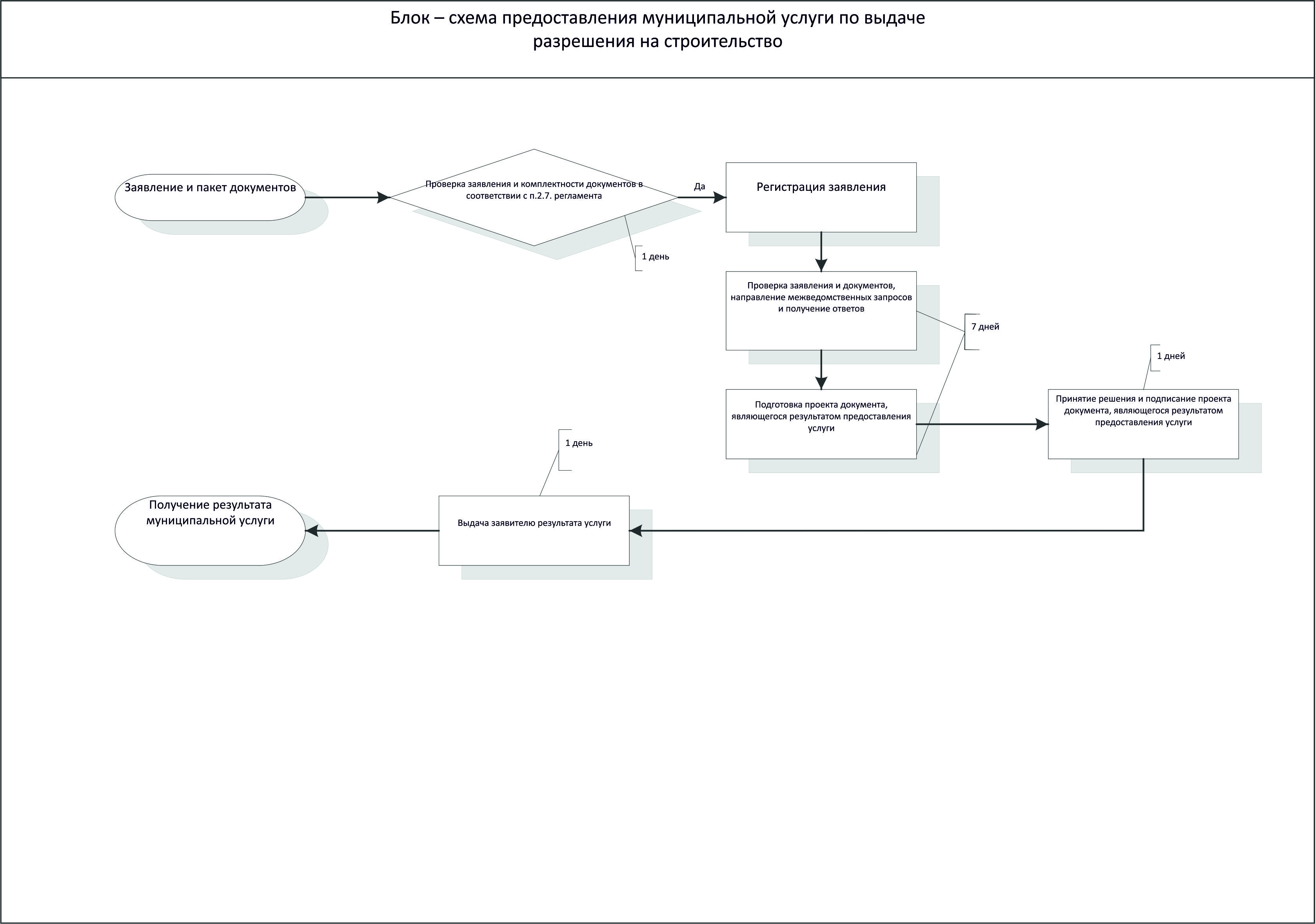 Документы представлены на приеме					“”20г.Выдана расписка в получении документов			“”20г.Расписку получил					“”20г.Ф.И.О. должностного лица, принявшего заявление)(подпись)